ОТДЕЛ ОБРАЗОВАНИЯ АДМИНИСТРАЦИИ ГОРОДА ЗЕИАМУРСКОЙ ОБЛАСТИ(ООА)ПРИКАЗ  13.05.2019                                                                                               № 171 - одг. ЗеяС целью выявления одаренных детей, поддержки творчества и развития интеллектуальной и творческой инициативы обучающихся образовательных организаций города, привлечения их к исследовательской деятельности 20 апреля 2019 года на базе МОБУ СОШ № 4 прошла XV городская научно-практическая конференция обучающихся «Малая академия наук» (далее Конференция). На Конференцию было представлено 63 работы из 5 общеобразовательных организаций (справка прилагается).Итоги Конференции были подведены согласно положению о XV   городской научно-практической конференции обучающихся  «Малая академия наук». На основании оценочных листов жюрип р и к а з ы в а ю:Наградить дипломом отдела образования администрации города Зеи и сладким призом  победителей  и призёров в  секциях:1.1. Секция «Мои первые шаги в науку: исследовательские работы» ( 5 работ):за 1 место- Радашкевич Андрея, обучающегося 2 класса МОБУ СОШ № 4, руководитель: Моргун Лариса Анатольевна;2 место - Курочкину Альбину, обучающуюся  2 класса МОБУ ЦО, руководитель: Кирченко Инна Юрьевна;2 место- Ситникова Кирилла, обучающегося 2 класса МОБУ СОШ № 5, руководитель: Пикалова Ольга Владимировна;3 место – Гринько Никиту, обучающегося 2 класса МОАУ СОШ № 1, руководитель: Ружицкая Вера Владимировна;победителя в номинации ««За удивительные идеи»:- Ткаченко Милану, обучающуюся 1 класса МОБУ Лицей, руководитель: Дудникова Елена Станиславовна.1.2. Секция «Я познаю мир, исследовательские работы» ( 8 работ):за 1 место- Размерову Марию, обучающуюся 4 класса МОБУ СОШ № 4, руководитель: Микшина Эльвира Валерьевна;2 место – Зыкову Ульяну, обучающуюся 3 класса МОБУ СОШ № 5, руководитель Подгорная Марина Фёдоровна;2 место – Рубаха Алину, обучающуюся 3 класса МОАУ СОШ № 1, руководитель: Колмогорцева Алла Валерьевна;3 место – Лебедеву Софью, обучающуюся 4 класса МОАУ СОШ № 1, руководитель: Ружицкая Вера Владимировна;победителя в номинации «За актуальность исследования»:- Сухих Артёма, обучающегося 4 класса МОАУ СОШ № 1, руководитель: Ляпина Нина Егоровна;победителя в номинации «За творческий полёт и вдохновение»:- Иллюшкину Анастасию, обучающуюся 3 класса МОАУ СОШ № 1, руководитель: Саламаха Елена Николаевна;победителя в номинации «За исследовательское мастерство»:- Молявко Софью, обучающуюся 4 класса МОБУ СОШ № 5, руководитель: Горькова Елена Геннадьевна;- победителя в номинации «За оформление работы»:- Дуда Ирину, обучающуюся 4 класса МОАУ СОШ № 1, руководитель: Ружицкая Вера Владимировна.1.3. Секция «Первые проекты», индивидуальные проекты ( 4 работы)за 1 место – Белоглазова Тимофея, обучающегося 4 класса МОБУ СОШ № 4, руководитель: Микшина Эльвира Валерьевна;2 место – Духовникову Софью, обучающуюся 3 класса МОАУ СОШ № 1, руководитель: Саламаха Елена Николаевна;победителя в номинации «За воплощение творческого замысла»:- Сухомесову Елизавету, обучающуюся 3 класса МОБУ СОШ № 5, руководитель: Горькова Елена Игнатьевна;победителя в номинации «За творческий полёт и вдохновение»:- Чепайкину Алёну, обучающуюся 3 класса МОАУ СОШ № 1, руководитель: Саламаха Елена Николаевна.1.4. Секция «Первые проекты», групповые проекты (3 работы):за 1 место – Белослудцева Семена, Туркину Яну, обучающихся 3 класса МОБУ СОШ № 4, руководитель: Платонова Галина Ефимовна;1 место – Малюта Егора, Лурсманашвили Георгия, Хоменко Анастасию, Галичеву Полину, обучающихся 4 класса МОБУ СОШ № 5, руководитель: Маркович Лариса Владимировна;победителя в номинации «За воплощение творческого замысла»:- Андрусенко Еву, Мельник Матвея, обучающихся 1 класса МОБУ СОШ № 5, руководитель: Карапетян Галина Владимировна.Секция «Социально-гуманитарная (обществознание, социология), исследовательские работы» (4 работы):за 1 место – Клепикову Наталью, обучающуюся 9 класса МОБУ Лицей, руководитель: Доманова Елена Олеговна;2 место – Долгополову Наталью, обучающуюся 10 класса МОАУ СОШ № 1, руководитель: Якшина Анастасия Игоревна.Секция «Социально-гуманитарная (филология), исследовательские работы» ( 3 работы):за 1 место – Петренко Павла, обучающегося 6 класса МОБУ СОШ № 4, руководитель: Якимова Ольга Анатольевна;2 место – Удовиченко Дарью, обучающуюся 9 класса МОБУ Лицей, руководитель: Федоренко Ольга Павловна.Секция «Социально-гуманитарная (краеведение, физическая культура), исследовательские работы» (4 работы):за 1 место - Евсеева Игоря, обучающегося 5 класса МОБУ Лицей, руководитель: Тарасова Ирина Викторовна;2 место – Грибкову Любовь, обучающуюся 8 класса МОБУ Лицей, руководитель: Богданова Жанна Казимагомедовна;3 место – Подсосову Алёну, обучающуюся 10 класса МОАУ СОШ № 1, руководитель: Якшина Анастасия Игоревна.Секция «Социально-гуманитарная, групповые проекты, 5-7 классы» ( 5 работ):за 1 место – Баранову Софью, Боклач Диану, Егорову Викторию, Козлову Викторию, Мусияка Александру, Полякова Алексея, обучающихся 6 класса МОБУ СОШ № 4, руководители: Кузина Валентина Васильевна, Белослудцева Елена Васильевна;2 место – Дуда Екатерину, Хван Арину, Белову Ксению, Горбатко Максима, Селявко Кирилла, Савченко Владислава, обучающихся 5 класса МОАУ СОШ № 1, руководитель: Егорова Татьяна Анатольевна;3 место – Орловскую Алину, Руфа Татьяну, Изюмова Даниила, Шашлова Кирилла, Обухову Софью, обучающихся 7 класса МОАУ СОШ № 1, руководитель: Постных Лилия ВикторовнаСекция «Социально-гуманитарная, индивидуальные проекты» ( 6 работ):за 1 место – Иддиатулина Дамира, обучающегося 8 класса МОАУ СОШ № 1, руководитель: Шумакова Вероника Георгиевна;1 место – Алексеева Геннадия, Семенчук Нину, обучающихся 8 класса МОАУ СОШ № 1, руководитель: Шумакова Вероника Георгиевна;1 место – Кисилёву Яну, обучающуюся 11 класса МОБУ СОШ № 4, руководитель: Белослудцева Елена Васильевна.Секции «Естественнонаучная, исследовательские работы» (5 работ):за 1 место – Кобыляцкую Викторию, обучающуюся 6 класса МОБУ Лицей, руководитель: Шкуркина Наталья Валерьевна;3 место – Подсосову Алёну, обучающуюся 10 класса МОАУ СОШ № 1, руководитель: Фомичёва Елена Михайловна.1.11. Секции «Естественнонаучная», «Точные науки», групповые проекты, 5-7 классы, 8-9 классы (4 работы):за 1 место – Рощупкину Арину, Ляндау Анастасию, обучающихся 5 класса МОАУ СОШ № 1, руководитель: Фомичёва Елена Михайловна;2 место – Булах Елизавету, Мехедову Варвару, обучающихся 8 класса МОАУ СОШ № 1, руководитель: Фомичёва Елена Михайловна;3 место – Боженко Анастасию, Джураеву Динару, Каленбет Анну, обучающихся 7 класса МОБУ ЦО, руководитель: Зотова Татьяна Владимировна.Секция «Естественнонаучная, индивидуальные  проекты, 8-9 классы, 10-11 классы (6 работ):за 1 место – Резанова Виталия, обучающегося 8 класса МОБУ ЦО, руководитель: Зотова Татьяна Владимировна;1 место – Стукову Дарью, обучающуюся 11 класса МОБУ СОШ № 4, руководитель: Морякин Юрий Геннадьевич;  2 место – Лысенко Екатерину, обучающуюся 8 класса МОБУ Лицей, руководитель: Скворцова Светлана Леонидовна.Секция «Точные науки: индивидуальные проекты, исследовательские работы» (5 работ): за 1 место – Кирпиченко Никиту, обучающегося 9 класса МОБУ СОШ № 4, руководители: Морякин Юрий Геннадьевич, Синицкий Дмитрий Андреевич;2 место – Николаева Сергея, обучающегося 8 класса МОАУ СОШ № 1, руководитель: Ружицкий Дмитрий Владимирович.Вручить сертификаты отдела образования администрации города Зеи и сладкие призы участникам конференции в  секциях:2.1. Секция «Социально-гуманитарная (обществознание, социология), исследовательские работы»:- Сергееву Артёму, обучающемуся 10 класса МОБУ Лицей;- Шут Дине, обучающейся 8 класса МОБУ СОШ № 5.2.2. Секция «Социально-гуманитарная (филология), исследовательские работы»:- Орловскому Геннадию, обучающемуся 6 класса МОАУ СОШ № 1.  2.3.  Секция «Социально-гуманитарная (краеведение, физическая  культура), исследовательские работы»: - Леоновой Виктории, обучающейся 8 класса МОБУ ЦО.2.4. Секция «Социально-гуманитарная, групповые проекты, 5-7 классы»:- Донесенко Ольге, обучающейся 6 класса МОБУ ЦО;- Шамара Карине, обучающейся 6 класса МОБУ ЦО;- Лисициной Аделине, обучающейся 8 класса МОБУ Лицей;- Добржанской Ксении, обучающейся 8 класса МОБУ Лицей;- Антоневич Максиму, обучающемуся 7 класса МОБУ Лицей;- Булава Владиславу, обучающемуся 7 класса МОБУ Лицей;- Войковой Виктории, обучающейся 7 класса МОБУ Лицей;- Кравцову Роману, обучающемуся 7 класса МОБУ Лицей;- Рушковской Алине, обучающейся 7 класса МОБУ Лицей;- Ткаченко Злате, обучающейся 7 класса МОБУ Лицей.2.5. Секция «Социально-гуманитарная, индивидуальные проекты»:- Макаровой Дарье, обучающейся 9 класса МОБУ СОШ № 4;- Орлову Никите, обучающемуся 8 класса МОБУ СОШ № 5;- Захаревской Арине, обучающейся 11 класса МОБУ СОШ № 4.2.6. Секции «Естественнонаучная, исследовательские работы»:- Сможной Полине, обучающейся 9 класса МОАУ СОШ № 1;- Путро Надежде, обучающейся 8 класса МОБУ СОШ № 5;- Володичеву Александру, обучающемуся 8 класса МОБУ СОШ № 5.2.7. Секции «Естественнонаучная», «Точные науки», групповые проекты, 5-7 классы, 8-9 классы:- Беримец Марку, обучающемуся 5 класса МОАУ СОШ № 1;- Шевченко Виктории, обучающейся 5 класса МОАУ СОШ № 1;2.8. Секция «Естественнонаучная, индивидуальные  проекты, 8-9 классы, 10-11 классы»:- Прозоровой Вере, обучающейся 9 класса МОБУ СОШ № 4;- Лесник Сергею, обучающемуся 8 класса МОБУ СОШ № 5;- Бордакову Артёму, обучающемуся 10 класса МОБУ СОШ № 4.2.9. Секция «Точные науки: индивидуальные проекты, исследовательские работы»: - Середочному Максиму, обучающемуся 9 класса МОБУ СОШ № 5.Наградить благодарностью отдела образования администрации города Зеи педагогов, подготовивших победителей XV городской научно-практической конференции «Малая академия наук»:- Фомичеву Елену Михайловну, учителя химии, биологии МОАУ СОШ № 1;- Шумакову Веронику Георгиевну, учителя русского языка и литературы МОАУ СОШ № 1;- Зотову Татьяну Владимировну, учителя физики и информатики МОБУ ЦО;- Доманову Елену Олеговну, учителя обществознания МОБУ Лицей;- Тарасову Ирину Викторовну, учителя русского языка и литературы МОБУ Лицей;- Шкуркину Наталью Валерьевну, учителя географии и биологии МОБУ Лицей;- Белослудцеву Елену Васильевну, учителя истории и обществознания МОБУ СОШ № 4;- Кузину Валентину Васильевну,  учителя истории  МОБУ СОШ № 4;- Микшину Эльвиру Валерьевну, учителя начальных классов МОБУ СОШ № 4;- Моргун Ларису Анатольевну, учителя начальных классов МОБУ СОШ № 4;- Морякина Юрия Геннадьевича, учителя физики МОБУ СОШ № 4;- Платонову Галину Ефимовну, учителя начальных классов МОБУ СОШ № 4;- Якимову Ольгу Анатольевну, учителя русского языка и литературы МОБУ СОШ № 4- Маркович Ларису Владимировну, учителя начальных классов МОБУ СОШ № 5;- Синицкого Дмитрия Андреевича, руководителя объединения «Юный техник» МОБУ Лицей.Наградить благодарностью отдела образования администрации города Зеи педагогов, подготовивших призёров XV городской научно-практической конференции «Малая академия наук»:- Егорову Татьяну Анатольевну, учителя  русского языка и литературы МОАУ СОШ № 1;- Колмогорцеву Аллу Валентиновну, учителя начальных классов МОАУ СОШ № 1;- Постных Лилию Викторовну, учителя  русского языка и литературы МОАУ СОШ № 1;- Ружицкую Веру Владимировну, заместителя директора по УВР МОАУ СОШ № 1;- Ружицкого Дмитрия Владимировича, заместителя директора по ИКТ МОАУ СОШ № 1;- Саламаха Елену Николаевну, учителя начальных класов МОАУ СОШ № 1;- Фомичеву Елену Михайловну, учителя химии, биологии МОАУ СОШ № 1;- Якшину Анастасию Игоревну, учителя математики и экономики МОАУ СОШ № 1;- Зотову Татьяну Владимировну, учителя физики и информатики МОБУ ЦО;- Кирченко Инну Юрьевну, учителя начальных классов МОБУ ЦО;- Богданову Жанну Казимагомедовну, учителя истории МОБУ Лицей;- Скворцову Светлану Леонидовну, учителя физики МОБУ Лицей;- Федоренко Ольгу Павловну, учителя русского языка и литературы МОБУ Лицей;- Пикалову Ольгу Владимировну, учителя начальных классов МОБУ СОШ № 5;- Подгорную Марину Фёдоровну, учителя начальных классов МОБУ СОШ № 5.5. Объявить благодарность отдела образования администрации города Зеи педагогам, подготовивших победителей  в номинациях XV городской научно-практической конференции «Малая академия наук»:– Ляпиной Нине Егоровне, учителю начальных классов МОАУ СОШ № 1;– Саламаха Елене Николаевне, учителю начальных классов МОАУ СОШ № 1;- Ружицкой Вере Владимировне, заместителю директора по УВР МОАУ СОШ № 1;– Дудниковой Елене Станиславовне, учителю начальных классов МОБУ Лицей;- Горьковой Елене Геннадьевне, учителю начальных классов МОБУ СОШ № 5- Карапетян Галине Владимировне, учителю начальных классов МОБУ СОШ № 5.6. Объявить благодарность отдела образования администрации  города Зеи за значительный вклад в работу городской научно-практической конференции «Малая академия наук» в качестве  членов жюри:  6.1. Секция «Мои первые шаги в науку», исследовательские работы:- Кузнецовой Наталье Владимировне, учителю начальных классов  МОБУ СОШ № 4, председателю жюри секции;- Раздобудко Елене Геннадьевне, учителю начальных классов МОБУ Лицей, - Кузьминой Елене Геннадьевне, учителю начальных классов  МОБУ СОШ № 5.6.2. Секция «Я познаю мир», исследовательские работы:- Рослик Наталье Николаевне, учителю начальных классов МОБУ ЦО председателю жюри секции;- Морякиной Юлии Ивановне, учителю начальных классов МОБУ СОШ № 4;- Крамор  Евгении Викторовне, учителю начальных классов  МОБУ СОШ № 5;- Кабановой Нине Георгиевне, учителю начальных классов МОАУ СОШ № 1.6.3. Секция «Первые проекты»,  индивидуальные проекты 3-4 класс:- Кирченко Инне Юрьевне, учителю начальных классов МОБУ ЦО, председателю жюри секции;- Некрасовой Ольге Анатольевне, учителю начальных классов  МОБУ СОШ № 4; - Хамуевой Галине Ивановне, учителю начальных классов  МОБУ СОШ № 5. 6.4. Секция «Первые проекты»,  групповые проекты 1-2 и 3-4 класс:- Фурцевой Лидии Борисовне, учителю начальных классов  МОАУ СОШ № 1, председателю жюри секции;- Дудниковой Елене Станиславовне, учителю начальных классов, МОБУ Лицей;- Смирновой Ольге Поликарповне, учителю начальных классов МОБУ Лицей.Секция «Социально-гуманитарная (обществознание, социология): исследовательские работы:- Богдановой Анне Ивановне, учителю математики МОБУ Лицей, председатель жюри секции;- Гудковой Наталье Сергеевне, учителю истории и обществознания МОБУ СОШ № 5.6.6. Секция «Социально-гуманитарная (филология): исследовательские работы:- Колесовой Наталье Сергеевне, учителю русского языка и литературы МОБУ СОШ № 4, председателю жюри секции;- Боднарюк Марине Исаевне, учителю русского языка и литературы МОБУ ЦО;- Прозоровой Жанне Александровне, учителю русского языка и литературы МОБУ СОШ № 5.6.7. Секция «Социально-гуманитарная. Краеведение: исследовательские работы»:- Малышевой Марине Викторовне, главному специалисту отдела образования администрации города Зеи, председателю жюри секции;- Кисельниковой Анастасии Викторовне, учителю физической культуры МОБУ СОШ № 4.6.8. Секция «Социально-гуманитарная: групповые проекты, 5-7 класс»:- Шевченко Юлии Александровне, учителю русского языка и литературы МОБУ Лицей, председателю жюри секции;- Шкуркину Алексею Сергеевичу, учителю истории и обществознания МОБУ ЦО; - Гриневой Светлане Валерьевне, социальному педагогу МОБУ СОШ № 4.6.9. Секция «Социально-гуманитарная: индивидуальные проекты, 8-9 классы и 10-11 классы»:- Постных Лилии Викторовне, учителю русского языка и литературы МОАУ СОШ № 1, председателю жюри секции;- Власовой Ольге Геннадьевне, учителю английского языка МОАУ СОШ № 1;- Домановой Елене Олеговне, учителю обществознания МОБУ Лицей. 6.10. Секция «Естественнонаучная»: исследовательские работы:- Соколовой Любови Владиславовне, учителю биологии МОБУ СОШ № 4, председателю жюри секции;- Ходуновой Галине Валентиновне, учителю географии и биологии МОБУ ЦО;- Зотовой Татьяне Владимировне, учителю физики и информатики МОБУ ЦО. 6.11. Секции: «Естественнонаучная», «Точные науки», групповые проекты:- Потапнёвой Татьяне Александровне, учителю биологии МОБУ СОШ № 5, председателю жюри секции;- Поляковой Ирине Викторовне, учителю информатики МОБУ Лицей;- Трубицыной Евгении Викторовне, учителю математики МОБУ СОШ № 5;- Новенко Наталье Ивановне, учителю химии и биологии МОБУ ЦО.6.12. Секция «Естественнонаучная»: индивидуальные проекты:- Макаренковой Галине Валерьевне, учителю математики МОБУ ЦО председателю жюри секции;- Царигородцевой Любови Ивановне, учителю биологии и химии МОБУ Лицей;- Ризен Татьяне Геннадьевне, учителю химии МОБУ СОШ № 4;- Кулинич Светлане Николаевне, учителю физики МОБУ СОШ № 5.1.13. Секция «Точные науки», исследовательские работы, индивидуальные проекты:- Земляновой Виктории Александровне, учителю информатики МОБУ СОШ № 4, председателю жюри секции;- Земсковой Елене Петровне, учителю математики МОАУ СОШ № 1;- Сурковой Ольге Юрьевне, учителю математики МОБУ СОШ № 5.7. Направить благодарственные письма отдела образования администрации  города Зеи за значительный вклад в работу городской научно-практической конференции «Малая академия наук» в качестве  членов жюри:  - Брылёвой Татьяне Петровне, директору МБУ «Краеведческий музей г.Зеи»; - Валуевой Наталье Олеговне, ведущему специалисту администрации города Зеи;- Игнатенко Елене Валерьевне, ведущему научному сотруднику ФГБУ «Зейский государственный природный заповедник», кандидат биологических наук.8. Объявить благодарность отдела образования администрации  города Зеи за создание оптимальных условий, помощь в подготовке и проведении городской научно-практической конференции «Малая академия наук»:- Драгиной Елене Алексеевне, директору МОБУ СОШ № 4;- Кузнецовой Наталье Леонидовне, заместителю директора по УВР МОБУ СОШ № 4;- Кутергиной Елене Сергеевне, заместителю директора по воспитательной работе МОБУ СОШ № 4;- Власенко Виктору Сергеевичу, заместителю директора по ИКТ МОБУ СОШ № 4;- Кравцовой Елене Владимировне, педагогу-организатору МБО ДО ДДТ «Ровесник»;- Тубельцевой Татьяне Викторовне,  педагогу дополнительного образования МБО ДО ДДТ «Ровесник».6. Рекомендовать руководителям образовательных организаций:6.1. Поощрить педагогов, подготовивших победителей и призёров Конференции.6.2. Поощрить педагогов, принявших участие в Конференции в качестве членов жюри.6.3. Поощрить работников, внёсших значительный вклад в подготовку и проведение Конференции.7. Руководителям образовательных организаций:- ознакомиться со справкой по итогам Конференции;- ознакомить руководителей ШМО, руководителей НОУ, педагогов, занимающихся исследовательской деятельностью со справкой по итогам Конференции.8. Ответственность за исполнение данного приказа возложить на Е.Н.Ещенко, старшего методиста МКУ «ЦОМОО г.Зеи».Заместитель начальника отдела                                    В.Я. Гокова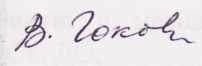 Об итогах проведения  XV городской научно-практической конференции обучающихся«Малая академия наук»  